Publicado en Vilafranca del Penedés el 11/12/2017 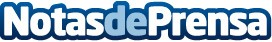 Plataforma Ecológica, la red de comunicación de establecimientos y productos ecológicosPlataforma Ecológica es el primer espacio web que da a las pequeñas y medianas empresas ecológicas una vía eficaz de visibilidad y publicidad de sus establecimientos y/o explotaciones, así como de los productos ecológicos que producen, comercializan o elaboran.
Datos de contacto:Plataforma Ecologicawww.plataformaecologica.com627132966Nota de prensa publicada en: https://www.notasdeprensa.es/plataforma-ecologica-la-red-de-comunicacion-de Categorias: Nutrición Gastronomía Ecología Industria Alimentaria http://www.notasdeprensa.es